Во исполнение Комплексного плана действий Администрации Ремонтненского района по реализации Стратегии противодействия экстремизму в Российской Федерации до 2025 года на территории Ремонтненского района утвержденного постановлением № 692 от 20.11.2020года Администрация Краснопартизанского сельского поселения предоставляет следующую информацию:1. В сфере законодательной и нормативной деятельности:1.1. На территории Краснопартизанского сельского поселения действует программа «Обеспечение общественного порядка и противодействие преступности» в неё входит подпрограмма «Профилактика экстремизма и терроризма в Краснопартизанском  сельском поселении». Общий объем средств, запланированный на реализацию подпрограммы «Профилактика экстремизма и терроризма в Краснопартизанском сельском поселении» на 2022 год составляет 1,0 т. руб. В 4 квартале приобретен баннер на тему экстремизма и терроризма на сумму 1000 руб.2. В сфере правоохранительной деятельности:2.1. Старшим инспектором по молодежной политике на постоянной основе ведется работа с молодежью и несовершеннолетними, направленная на недопущение экстремистских проявлений. В четвертом  квартале проводились следующие мероприятия:- Акция «Под флагом России живу»;- Флешмоб «Zа наших»;- Соревнования по шашкам и шахматам, среди представителей различных национальностей; - Соревнования по настольному теннису;- Час общения «Дружба и братство – дороже богатства» и др.Вся информация размещается в социальных сетях Администрации Краснопартизанского сельского поселения (Одноклассники – группа «Администрация Краснопартизанского сельского поселения», Вконтакте – сообщество «Администрация Краснопартизанского сельского поселения»).При проведении общественно-массовых, спортивных и других мероприятий на территории поселения, согласно утвержденного графика, осуществляет свое дежурство ДНД.  2.2. В 4 квартале 2022 года на территории Краснопартизанского сельского поселения фактов незаконного и нецелевого использования сельскохозяйственных угодий не выявлено. Граждане, проживающие на территории поселения, от оплаты налогов не уклоняются. За отчетный период не выявлено нарушений правил выпаса и содержания домашних животных.2.3. К полномочиям Администрации Краснопартизанского сельского поселения относится  факты выявления не законного капитального строительства объектов и жилых домов. Постоянно проводится мониторинг территории на предмет выявления незаконного строительства. В 4  квартале 2022 году фактов незаконного строительства и возведения религиозных и культовых сооружений и создания религиозных центров по пропаганде псевдорелигиозных организаций, радикального ислама  иных экстремистских идей не выявлены. 2.5. Специалисты Администрации во взаимодействии с УУП МО МВД России «Ремонтненский» проводились следующие профилактические беседы и опросы по выявлению экстремистских проявлений:- «Профилактика и решение конфликта»;- «Толерантность и межнациональные конфликты. Как они связаны»?»; - «Чувствовать, , думать, любить, как другие…».При проведении общественно-массовых, спортивных и других мероприятий на территории поселения, согласно утвержденного графика, осуществляет свое дежурство ДНД совместно с УУП МО МВД России «Ремонтненский».  На территории Краснопартизанского сельского поселения за 4 квартал 2022 года экстремистских проявлений, конфликтов на бытовой, национальной и религиозной  основе не выявлено.3. В сфере государственной национальной политики:3.1. На территории Краснопартизанского сельского поселения, главой Администрации совместно со старшим инспектором по молодежной политике, ежемесячно проводится мониторинг ситуации в сфере межэтнических отношений (выезды по поселению, обходы общественных мест). За 4 квартал 2022 года не было выявлено ни одного случая потенциально конфликтных ситуаций и конфликтов в сфере межнациональных отношений. 3.4. На официальном сайте Администрации Краснопартизанского сельского поселения есть раздел «Межнациональные отношения», в котором размещается информация о деятельности Администрации в сфере межнациональных, межконфессиональных отношений:- Отчеты о гармонизации межнациональных отношений; - Мониторинг по профилактике межнациональных, межконфессиональных конфликтов в Краснопартизанском сельском поселении; - Отчеты о заседаниях малого совета по межнациональным отношениям при Администрации Краснопартизанского  сельского поселения;- Отчеты по плану мероприятий по реализации в 2022-2025 годах Стратегии государственной национальной политики.- Этнический и этноконфессиональные паспорта и др.3.5. Ежемесячно старшим инспектором по молодежной политике проводился мониторинг районных СМИ, а так же социальных сетей (Одноклассники, Вконтакте, Телеграмм) на предмет выявления информации о проявлении экстремизма. Составляется Акт проведения мониторинга  местных, региональных и федеральных СМИ, информационно-коммуникационной сети «Интернет» на предмет выявления материалов, интернет-ресурсов, содержащих экстремистские материалы и призывы к осуществлению экстремистской деятельности, участию в массовых беспорядках, несанкционированных публичных (массовых) мероприятиях на территории Краснопартизанского сельского поселения. За 4 квартал 2022 года информации о проявлении национального и религиозного экстремизма не выявлено.3.6. На территории Краснопартизанского сельского поселения специалистом Администрации совместно с УУП МО МВД России «Ремонтненский» на постоянной основе производится мониторинг по выявлению организаций (обществ) негативно влияющих на межнациональные отношения в муниципальном образовании. На отчетный период не выявлено организаций (обществ) негативно влияющих на межнациональные отношения. 3.7. 09.12.2022 года на заседании  Малого совета по вопросам межэтнических отношений при Администрации Краснопартизанского сельского поселения, представители даргинского и чеченского совета  землячеств, предоставили главе Администрации информацию, о проводимой культурно-просветительной работы на недопущение противоправного поведения и других негативных проявлений среди соотечественников, которую он озвучил на заседании.3.10. На территории Краснопартизанского сельского поселения, на постоянной основе ведётся мониторинг в сфере межнациональных и межрегиональных отношений и раннего предупреждения конфликтных ситуаций в целях своевременного выявления и недопущения возникновения новых и обострения имеющихся очагов напряженности. На заседании малого совета по вопросам межнациональных отношений с представителями народных объединений рассматриваются вопросы об обстановке направленной на недопущение возникновения межнациональных конфликтов и о принимаемых мерах в случае возникновения конфликтной ситуации; о работе образовательных учреждений в области укрепления межнациональных отношений, сохранения традиционных семейных ценностей, воспитанию толерантного поведения среди учащихся и молодежи. За 4 квартал 2022 года случаев нарушений не было выявлено. 3.11. В целях воспитания патриотизма, культуры мирного поведения, межнациональной и межконфессиональной дружбы, старшим инспектором по молодежной политике были проведены следующие мероприятия:- Акция «Дружба это навсегда»;- Акция «Своих не бросаем»; - Соревнования по волейболу, дружеский турнир;- Час общения «Мы разные – в этом наше богатство, мы вместе – в этом наша сила» и др.4. В сфере государственной миграционной политики:4.1. В состав малого совета по межнациональным отношениям при Администрации Краснопартизанского сельского поселения входят лидеры национальных объединений, они присутствуют на заседаниях малого совета, после рассмотрения вопросов касающихся профилактики правонарушений и противодействий любым проявлениям экстремизму, а так же межнациональных отношений  лидеры проводят разъяснительную работу среди своих национальных объединений. 4.2. На постоянной основе ведется мониторинг прибывших иностранных граждан. За 3  квартал 2022 года, главой Администрации совместно с УУП МО МВД России «Ремонтненский», на территории Краснопартизанского сельского поселения, было проведено 4 рейда по животноводческим. Нарушений миграционного законодательства не выявлено.5. В сфере государственной информационной политики:5.1. Старшим инспектором по молодежной политике проводится мониторинг электронных  средств массовой информации и сети «Интернет» (Одноклассники,  Вконтакте, Телеграмм) с целью ограничения доступа к интернет – ресурсам, содержащим экстремистские материалы. За 4 квартал нарушений не выявлено.5.2. В 4 квартале 2022 года нарушений, связанных с использованием средств массовой информации в целях осуществления экстремистской деятельности не выявлено. В случае выявления данных нарушений, материалы незамедлительно будут направляться в прокуратуру Ремонтненского района.6. В сфере образования и государственной молодежной политики:6.3. В Администрацию Краснопартизанского сельского поселения со 2 по 5 декабря  было трудоустроено 2 несовершеннолетних по благоустройству сельского поселения. 6.6. На территории Краснопартизанского сельского поселения действуют муниципальные программы: Муниципальная программа Краснопартизанского сельского поселения «Развитие физической культуры и спорта», Муниципальная программа Краснопартизанского сельского поселения  «Обеспечение общественного порядка и профилактика правонарушений», подпрограмма «Укрепление единства российской нации и гармонизация межэтнических отношений в Краснопартизанском сельском поселении» муниципальной программы Краснопартизанского сельского поселения «Муниципальная политика»6.7. Молодежь Краснопартизанского сельского поселения в 4 квартале принимала участие в спортивных и культурно-массовых  мероприятиях, направленных на сохранение культуры и исторического наследия народов страны:- участие в районных соревнованиях по мини-футболу среди сельских поселений.- участие в районном фестивале национальных культур «Мы вместе».6.8. Специалистами Администрации Краснопартизанского сельского поселения совместно с УУП МО МВД России «Ремонтненский» проводятся мероприятия (подворовые обходы, размещение информации о признаках деструктивного поведения, среди молодежи, на официальных страничках администрации, мониторинг сети «Интернет», мониторинг социальных сетей), направленные на выявление несовершеннолетних, причисляющих себя к неформальным молодежным объединениям деструктивной направленности. За отчетный период, молодежи, с деструктивным поведением, не выявлено.8. В сфере обеспечения участия институтов гражданского общества в реализации государственной политики в сфере противодействия экстремизму.8.3. В состав Малого совета по вопросам межэтнических отношениям входят представители общественных советов, которые принимают активное участие в обсуждении и работе по вопросам гармонизации межнациональных (межэтнических) и межконфессиональных отношений.8.4. При необходимости, содействие средствам массовой информации противодействия экстремизму, будет оказано в полном объеме.Глава Администрации 
Краснопартизанского сельского поселения                                          Б. А. Макаренко	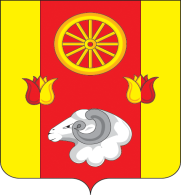 АДМИНИСТРАЦИЯКраснопартизанского         сельского поселенияРемонтненского района                   Ростовской области347494п.КраснопартизанскийГлаве Администрацииул. Центральная , 13 аРемонтненского районател. (8-86379)33-5-46, факс 33-5-46А. П. Пустоветовуsp32343@donpac.ru19.12.2022 г. №  93.26/723